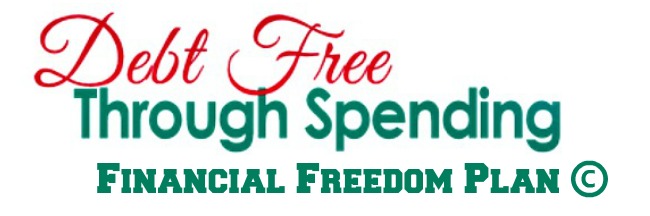 _____1. Complete the Debt Repayment Plan printable! You will begin to work through how much you owe, and develop a repayment plan. This will help you get on track to reaching your final destination of becoming debt free!_____2. Set up a monthly budget (Check out our printable monthly budget)! Once you know what you are spending, you will have to make some decisions about how you are spending your money. You may need to make some tough decisions, like not having cable, or getting rid of your landline and going only with your cell phone, etc.). Your monthly budget is your plan for how you are going to reach financial freedom!_____3. Save $1,500. Do this before you start paying any extra on your debts, because if you don't have at least some savings, you will just keep getting back into debt. Continue to save between $50-$200 per month into this savings account.  Once you've reached $1,500, then you can begin adding extra payments to your debt. If you have to dip into this fund, stop paying extra on your debt and start saving again until you reach $1,500._____4. Begin paying extra towards your debt.  Start with your lowest balance first and continue to pay extra on that debt until it is completely paid off. Then, use that extra payment to begin paying extra towards the next debt in the Debt Repayment Plan. Continue doing this until you have paid off all debts, but do not include your mortgage in this list of debts._____5. Save 3-6 months living expenses. This is a safety net in case you lose your job or become ill. Multiply your net income by 3 or 6 and this is the range of money you need to save.  Once you've saved your extra income, you can start paying off your mortgage or saving for a down payment on a house._____6. Pay extra on mortage/Save for a down payment. Now you can start focusing on paying off your mortgage (Or saving for a house).  Once you have completed paying off your mortgage, you can start investing your money!_____7. Invest your money and GIVE!!! :)______8. Join our DEBT FREE LIVING Facebook Group at https://www.facebook.com/groups/169782976456438/